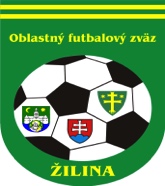 ÚRADNÁ SPRÁVA číslo 151. ŠDK - predseda Peter VACHAN, zasadnutie dňa 30. 10. 2019Nepodmienečné pozastavenie výkonu športu podľa DP čl. 9/2b2 a čl. 17 DP:Pavol Pavlík, 1251894, Hlboké I. DT dospelí, 4 týždne N s prerušením od 28. 10. 2019 podľa DP čl. 48/1c, 2b, 10 EUR Samuel Sedlák, 1308170, Jablonové I. DT dospelí, 4 týždne N s prerušením od 28. 10. 2019 podľa DP čl. 48/1c, 2b. Zároveň za previnenie v skúšobnej dobe (U74 uvedené v ÚS č.6) nariaďuje vykoňať zostávajúcu časť DS (1 týždeň) z U27 uvedené v ÚS č.4 podľa DP čl. 41/4, 10 EUR Tomáš Zuzčák, 1373875, Považský Chlmec I. Tr dorast, 4 týždne N s prerušením od 28. 10. 2019 podľa DP čl. 48/1c, 2b, 5 EUR Peter Krauz, 1299762, Považský Chlmec I. DT dospelí, 2 týždne N s prerušením od 28. 10. 2019 podľa DP čl. 49/1b, 2b, 10 EUR Denis Danaj, 1239360, Trnové III. DT dospelí, 2 s. s. N od 28. 10. 2019 podľa DP čl. 49/1a, 2a, 10 EURMiroslav Cesnek, 1284700, Dolná Tižina I. Tr dorast, 1 s. s. N od 28. 10. 2019 podľa DP čl. 46/1, 2, 5 EURVylúčení po 2. ŽK. DS – nepodmienečné pozastavenie výkonu športu na 1 súťažné stretnutie, podľa DP čl. 9/2b2 a čl. 37/3 DP:Marián Červený, 1099678, Bánová „B“ I. DT dospelí, od 28. 10. 2019, 10 EURPeter Šebeňa, 1236798, Pšurnovice II. DT dospelí, od 28. 10. 2019, 10 EURVojtech Hrabovský, 1130256, Hrabové III. DT dospelí, od 28. 10. 2019, 10 EURNepodmienečné pozastavenie výkonu športu na 1 súťažné stretnutie za 5 napomenutí ŽK podľa čl. 37/5a DP:Jakub Tarabík, 1207730, Veľké Rovné I. DT dospelí, od 28. 10. 2019, 10 EURPavol Čička, 1244024, Jablonové I. DT dospelí, od 28. 10. 2019, 10 EURJakub Chládecký, 1296445, Nededza I. DT dospelí, od 28. 10. 2019, 10 EURJuraj Albert, 1173550, Ďurčina II. DT dospelí, od 28. 10. 2019, 10 EURMilan Kardoš, 1255899, Rašov II. DT dospelí, od 28. 10. 2019, 10 EURPeter Šútovský, 1309022, Krasňany II. DT dospelí, od 28. 10. 2019, 10 EURDisciplinárne oznamy:ŠDK ukladá Tomáš Slota, 1146628,  vedúci družstva Teplička n. Váhom „B“ za HNS voči DO v s. s. 13.k II. DT Ovčiarsko-Teplička n. Váhom „B“, DS-pozastavenie výkonu všetkých funkcií v klube, zákaz vstupu do šatní a kabíny R, zákaz vstupu do technickej zóny vrátane lavičiek náhradníkov, zákaz styku s DO na 1 mesiac N s prerušením od 28. 10. 2019 podľa DP čl. 48/1c, 2b, 10 EURŠDK trestá OFK Teplička nad Váhom „B“ za HNS trénera družstva voči DO v s. s. 13.k II. DT Ovčiarsko-Teplička n. Váhom „B“ peňažnou pokutou 50 EUR podľa DP čl. 48/4, 10 EUR ŠDK berie na vedomie podnet R uvedený v ZoS zo s. s. 13.k III. DT Mojš-Divina, bez prijatia ďalších disciplinárnych opatrení, podľa DP čl. 71/5c. ŠDK berie na vedomie podnet R uvedený v ZoS zo s. s. 13.k II. DT Dlhé Pole-Pšurnovice, bez prijatia ďalších disciplinárnych opatrení, podľa DP čl. 71/5c.Športovo – technické oznamy:ŠDK upozorňuje kluby I. a II. DT na povinnosť vyhotovovať neprerušovaný videozáznam v domácich s. s. vrátane zvukovej stopy od vstupu rozhodcov na HP pred 1. polčasom ako aj 2 polčasom a po ich odchod do kabín cez polčasovú prestávku a po ukončení s. s. v zmysle RS 80. ŠDK vyzýva kluby na odstránenie nedostatkov pri vyhotovovaní videozáznamov zo stretnutí, nakoľko tieto dostatočným spôsobom nezachytávajú dianie na hracej ploche a v jej okolí alebo neobsahujú zvukovú stopu. Uvedené nedostatky budú od jarnej časti súťažného ročníka považované za disciplinárne previnenie. Súťaž prípraviek: na stránke www.futbalzilina.sk bolo zverejnené rozdelenie družstiev do skupín spolu s termínmi turnajov + tel.kontakt. Najbližšie zasadanie ŠDK sa uskutoční dňa 8. 11. 2019 (piatok) o 16:00 v priestoroch ObFZ Žilina.2. KR – predseda Juraj Krajči, zasadnutie dňa 29.10.2019KR oznamuje R a DZ z NL SFZ, SsFZ a najmä ObFZ, že tradičné posedenie pri kapustnici sa uskutoční 8. 11. 2019 (piatok) v Central Pub-e oproti hotelu Dubná Skala pri východe z SC Mirage so začiatkom od 17:00. Prosíme záujemcov, aby sa záväzne prihlásili u predsedu, podpredsedu KR telefonicky, emailom, prípadne formou SMS v termíne do 4. 11. 2019.  DL číslo 13-1: I.DOXXbet trieda dospelí, 11.kolo, 3.11.2019, 14:00 hodŠK Štiavnik – TJ JabloňovéR - Zavodský Radoslav, AR1 – Kaštan Roman, AR2 – Hrobárik Dávid, DZ – Sikora PatrikKR zaevidovala podnet zo zápasu II. DOXX Bet triedy dospelých medzi TJ Dlhé Pole a TJ Pšurnovice od TJ Pšurnovice. KR po vzhliadnutí videa konštatuje, že podnet je neopodstatnený (poplatok 40€ v MZF).KR žiada predstaviteľov klubov aby námietky a sťažnosti na výkon rozhodcov podávali výlučne prostredníctvom ISSF. KR sa podnetmi, ktoré nespĺňajú RS kapitola XIV body 81-83 nebude zaoberať. Za závažné pochybenie sa považuje neoprávnené udelenie ČK hráčovi (prípadne neoprávnené udelenie ŽK, ktorá je súčasťou udelenia ČK po 2. ŽK), neudelenie ČK hráčovi, nesprávne nariadený PK, nesprávne uznaný, prípadne neuznaný gól. V ideálnom prípade žiadame aj s uvedením presného času podľa futbalnetu za predpokladu, že video je zverejnené na futbalnete.KR žiada kluby aby brali na zreteľ najmä u dospelých, keď stretnutie rozhoduje iba jeden rozhodca, že je naozaj veľmi ťažké rozhodovať stretnutia bez AR. KR pripravuje ďalšie školenie rozhodcov v priebehu februára 2020, doteraz neprihlásení záujemcovia sa môžu prihlásiť na kr-obfzza@obfzza.sk. Následne budú v dostatočnom predstihu záujemcovia informovaní o termíne a čase školenia.3. Hospodárska komisia – predseda Mgr. Anna PsotnáNeuhradené MZF za mesiac september  2019:MZF za mesiac september 2019 sú uhradené – Ďakujeme.  4. TMK – predseda Ján CapkoTURNAJ PRÍPRAVIEK – 5. ročník o POHÁR PREDSEDU ObFZ ŽilinaPrihlásené družstvá :  Bánová, Stráňavy, Fa United N-KL-G, Ďurčiná, Zbyňov, 2 x MŠK Žilina,Varín, Belá, Podhorie, Rosina, Bytčica, Kamenná Poruba, 1.KŠK Žilina, 2x FC Juventus, Akadémia Juventus, Stráža, Rafa, Hliník, Považský Chlmec, Strečno. Zahájenie turnaja 17.11.2019 o 8.30 hod. Propozície budú zverejnené na stránke www.futbalzilina.sk.5. Sekretariát - ObFZKaždý klub /kterého družstvo mužov štartuje v súťaži ObFZ/ si môže prevziať  futbalové lopty v počte – 3ks od sponzora DOXXbet. Futbalové lopty si môžete prevziať počas úradných hodín na sekretariáte ObFZ Žilina do termínu 30.11.2019.Chceme Vás informovať a upozorniť zároveň o aktuálne nastavenom systéme /v ISSF/ už v súlade so všetkými legislatívnymi požiadavkami pre športových odborníkov. Kedy je profil športového odborníka aktívny?
Hrač - platný registračný preukaz SFZ + členský poplatok = Aktívny
Delegát/Pozorovateľ - platný registračný preukaz SFZ + platná licencia alebo kvalifikácia + členský poplatok = Aktívny
Rozhodca - platný registračný preukaz SFZ + platná licencia alebo kvalifikácia + členský poplatok = Aktívny
Tréner - platná licencia alebo kvalifikácia + členský poplatok = Aktívny
Agent -  člensky poplatok = Aktívny Úhrada R prostredníctvom kreditov:Upozorňujeme funkcionárov FK, ktorých družstvá štartujú v súťažiach mládeže, že SFZ spustil možnosť automatickej úhrady delegovaných osôb (z MFS mládeže) prostredníctvom kreditov, Celý návod nájdete tu :https://demo.csm.sportnet.online/help/automaticke-uhrady-nakladov-delegovanych-osobIng. Igor Krško  v.r.                                              Milan Matejčík  v.r.   predseda ObFZ	sekretár ObFZZmeny termínovZmeny termínovZmeny termínovZmeny termínovZmeny termínovZmeny termínovZmeny termínovSúťažKoloDomáciHostiaNový termínPoplatok POZNÁMKAI.trieda dospelí11ŠtiavnikJablonové3.11.2019 o 14,003.11.2019 o 14,00II.trieda dospelí23KrasňanyStráňavy B31.5.2020 o 17,00 ihrisko Stráňavy31.5.2020 o 17,00 ihrisko Stráňavy31.5.2020 o 17,00 ihrisko Stráňavy